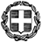 ΕΛΛΗΝΙΚΗ ΔΗΜΟΚΡΑΤΙΑΥΠΟΥΡΓΕΙΟ ΠΑΙΔΕΙΑΣ ΕΡΕΥΝΑΣ ΚΑΙ ΘΡΗΣΚΕΥΜΑΤΩΝ-----ΓΡΑΦΕΙΟ ΤΥΠΟΥ-----Ταχ. Δ/νση: Α. Παπανδρέου 37Τ.Κ. – Πόλη: 15180 - ΜαρούσιΙστοσελίδα: www.minedu.gov.grE-mail: press@minedu.gov.gr                                                                                                                             Μαρούσι, 5 Φεβρουαρίου 2016                                                                                ΔΕΛΤΙΟ   ΤΥΠΟΥ                   ΘΕΜΑ: Συνέντευξη τύπου για την Έκθεση Μεταφοράς Τεχνογνωσίας «Patras IQ»Στο πλαίσιο των δεσμεύσεων της κυβέρνησης για τη σύνδεση της έρευνας με την ανάπτυξη της χώρας και με πρωτοβουλία της Αναπληρώτριας Υπουργού Παιδείας Έρευνας και Θρησκευμάτων, Σίας Αναγνωστοπούλου, η Έκθεση Μεταφοράς Τεχνογνωσίας «Patras IQ» τέθηκε υπό την  αιγίδα του Υπουργείων Παιδείας, Έρευνας και Θρησκευμάτων και του Υπουργείου Οικονομίας, Ανάπτυξης και Τουρισμού.Για το λόγο αυτό και προκειμένου η έκθεση να καταστεί εθνικής εμβέλειας θα υπογραφεί  Προγραμματική Σύμβαση μεταξύ των δυο Υπουργείων και των εμπλεκόμενων φορέων σήμερα  Παρασκευή, 5 Φεβρουαρίου.Στα πλαίσια της υπογραφής της Σύμβασης δόθηκε συνέντευξη τύπου κατά την οποία μίλησαν η αναπληρώτρια υπουργός Παιδείας Σία Αναγνωστοπούλου, ο αναπληρωτής υπουργός Έρευνας και Καινοτομίας Κώστας Φωτάκης, ο γενικός γραμματέας του υπουργείου οικονομίας Ηλίας Ξανθάκος, η πρύτανης του Πανεπιστημίου Πατρών Βενετσάνα Κυριαζοπούλου, ο Πρόεδρος του ΤΕΙ Δυτικής Ελλάδος Βασίλης Τριανταφύλλου, ο πρόεδρος του Ε.Α.Π. Βασίλης Καρδάσης, ο περιφερειάρχης Δυτικής Ελλάδας Απόστολος Κατσιφάρας και ο πρόεδρος του Επιμελητηρίου Αχαΐας Πλάτων Μαρλαφέκας.Οι ομιλητές συμφώνησαν στη σημασία που έχει η διασύνδεση της έρευνας με την ανάπτυξη και η μεταφορά της έρευνας στην αγορά.  Η υπογραφή της Προγραμματικής Σύμβασης μεταξύ των δυο Υπουργείων και των εμπλεκόμενων φορέων ώστε να τεθεί η Έκθεση Μεταφοράς Τεχνογνωσίας «Patras IQ» υπό την  αιγίδα του Υπουργείων Παιδείας, Έρευνας και Θρησκευμάτων και του Υπουργείου Οικονομίας, Ανάπτυξης και Τουρισμού κινείται προς την κατεύθυνση της παραγωγικής ανασυγκρότησης και ως κίνηση αποτελεί παράδειγμα που πρέπει να βρει μιμητές ώστε να αλλάξει η παραγωγική διάρθρωση της χώρας και να δοθεί νέα ώθηση στην οικονομία.